           ПРОЕКТ
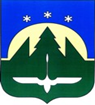 АДМИНИСТРАЦИЯ ГОРОДА ХАНТЫ-МАНСИЙСКАХанты-Мансийского автономного округа-ЮгрыПОСТАНОВЛЕНИЕот «__» «________» 2017 года                           	                                         №___О порядке аккумулирования средств заинтересованных лицВ соответствии  с постановлением Правительства Ханты-Мансийского автономного округа – Югры от 09.10.2013 №423-п «О государственной программе Ханты-Мансийского автономного округа – Югры «Развитие жилищно-коммунального комплекса и повышение энергетической эффективности в Ханты-Мансийском автономном округе – Югре на 2016-2020 годы», руководствуясь статьей 71 Устава города Ханты-Мансийска:1. Утвердить Порядок аккумулирования средств заинтересованных лиц, направляемых на выполнение минимального, дополнительного перечней работ по благоустройству дворовых территорий согласно приложению к настоящему постановлению.4. Настоящее постановление вступает в силу после дня его официального опубликования.5. Контроль за выполнением настоящего постановления возложить на заместителя Главы города Ханты-Мансийска Волчкова С.А.Глава города                                                                               М.П. РяшинХанты-МансийскаПриложение  к постановлению Администрации города Ханты-Мансийска от __________________ №_____Порядокаккумулирования средств заинтересованных лиц, направляемых на выполнение минимального, дополнительного перечней работ по благоустройству дворовых территорийОбщие положенияНастоящий Порядок аккумулирования средств заинтересованных лиц, направляемых на выполнение минимального, дополнительного перечней работ по благоустройству дворовых территорий (далее – Порядок), регламентирует процедуру аккумулирования средств заинтересованных лиц, направляемых на выполнение минимального, дополнительного перечней работ по благоустройству дворовых территорий муниципального образования город Ханты-Мансийск, механизм контроля за их расходованием, а также устанавливает порядок и формы трудового и (или) финансового участия граждан в выполнении указанных работ.Под формой трудового участия понимается неоплачиваемая трудовая деятельность заинтересованных лиц, имеющая социально полезную направленность, не требующая специальной квалификации и организуемая для выполнения минимального и (или) дополнительного перечня работ по благоустройству дворовых территорий.Под формой финансового участия понимается привлечение денежных средств заинтересованных лиц для финансирования части затрат по выполнению минимального и (или) дополнительного перечня работ по благоустройству дворовых территорий.1.4. Заинтересованными лицами являются собственники, жители многоквартирного (ых) дома, собственников иных зданий и сооружений, расположенных в границах дворовой территории, подлежащей благоустройству.Порядок трудовогои (или) финансового участия заинтересованных лицОрганизация трудового и финансового участия, осуществляется заинтересованными лицами в соответствии с решением общего собрания собственников помещений в многоквартирном доме, дворовая территория которого подлежит благоустройству, оформленного соответствующим протоколом общего собрания собственников помещений в многоквартирном доме.На собрании собственников многоквартирного (ых) домов обсуждаются условия о трудовом и (или) денежном участии заинтересованных лиц, в мероприятиях по благоустройству дворовых территорий. Решение о способе участия в мероприятиях по благоустройству дворовых территорий оформляются соответствующим протоколом общего собрания собственников помещений в многоквартирном доме. Решение о выбранных работах также включаются в протокол общего собрания собственников.Трудовое участие граждан может быть внесено в виде следующих мероприятий, не требующих специальной квалификации, таких как: -	проведение санитарной очистки территории (уборки) перед проведением работ по благоустройству;-	подготовка дворовой территории к началу работ (земляные работы);-	участие в строительных работах - демонтаж старого оборудования, установка уличного оборудования, зачистка от ржавчины, окрашивание элементов благоустройства;-	участие в озеленении территории – высадка растений, создание клумб, уборка территории.2.4. Объем трудового участия граждан в выполнении работ по благоустройству  определяется и фиксируется советами многоквартирных домов.2.5. Размещение информации о начале реализации мероприятий по благоустройству (конкретная дата, место проведения, памятка и другие материалы) обеспечивается Департаментом городского хозяйства Администрации города Ханты-Мансийска (далее – Уполномоченный орган) на официальном информационном портале органов местного самоуправления города Ханты-Мансийска в сети Интернет, а также непосредственно в многоквартирных домах на информационных стендах. 2.6. В качестве подтверждения трудового участия заинтересованных лиц советы многоквартирных домов предоставляют в Уполномоченный орган соответствующий отчет о проведении мероприятий с трудовым участием граждан, приложением к такому отчету фото-, видео материалов.2.7. Организация финансового участия, осуществляется заинтересованными лицами в соответствии с решением общего собрания собственников помещений в многоквартирном доме, дворовая территория которого подлежит комплексному благоустройству, оформленного соответствующим протоколом общего собрания собственников помещений в многоквартирном доме, в объеме не менее 5% от стоимости работ.2.8. Заинтересованные лица, желающие финансово поучаствовать в благоустройстве дворовой территории, перечисляют денежные средства на счет управляющей или обслуживающей организации многоквартирного дома по реквизитам, с указанием в назначении платежа номера дома и улицы муниципального образования.2.9. Финансовое участие граждан может быть также организовано посредством сбора денежных средств физических лиц с ведением соответствующей ведомости представителем управляющей или обслуживающей организации многоквартирного дома, либо путем предоставления рассрочки платежа и включения необходимой суммы в ежемесячный платежный счет на оплату жилищно-коммунальных услуг. 2.10. Впоследствии, уплаченные средства собственников жилья также вносятся на счет управляющей или обслуживающей организации, с указанием в назначении платежа номера дома и улицы муниципального образования.Условия аккумулирования и расходования средствУполномоченный орган обеспечивает размещение информации (сумм) о поступивших (поступающих) денежных средствах, представленной управляющей или обслуживающей организацией многоквартирного дома, на официальном информационном портале органов местного самоуправления города Ханты-Мансийска в сети интернет в течение каждой рабочей недели в разрезе улицы и номера дома муниципального образования.Уполномоченный орган ежемесячно обеспечивает направление данных о поступивших от заинтересованных лиц денежных средствах в разрезе многоквартирных домов, дворовые территории которых подлежат благоустройству, в адрес уполномоченной общественной комиссии.Расходование аккумулированных денежных средств заинтересованных лиц осуществляется в соответствии с условиями договора (соглашения) на выполнение работ по благоустройству дворовых территорий.Контроль за соблюдением условий порядкаКонтроль за целевым расходованием аккумулированных денежных средств заинтересованных лиц осуществляется советами многоквартирных домов на основании соответствующего решений собственников помещений в многоквартирных домах. Управляющие или обслуживающие организации обеспечивают возврат аккумулированных денежных средств заинтересованным лицам в срок до 31 декабря текущего года при условии:-	экономии денежных средств, по итогам проведения конкурсных процедур;-	неисполнения работ по благоустройству дворовой территории многоквартирного дома по вине подрядной организации;-	не предоставления заинтересованными лицами доступа к проведению благоустройства на дворовой территории;-	возникновения обстоятельств непреодолимой силы;-	возникновения иных случаев, предусмотренных действующим законодательством.